Actor/PicturePortraying:Title/Role in the CMC/Position on what actions should be taken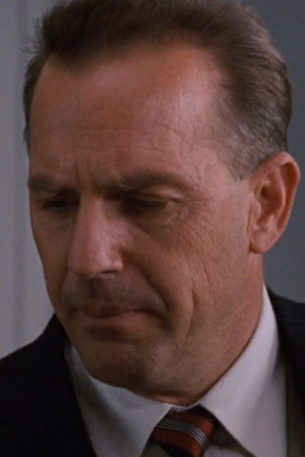 Kenny O’DonnellSpecial assistant and appointments secretary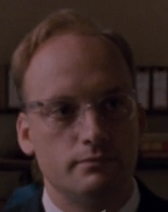 McGeorge BundyNational Security Advisor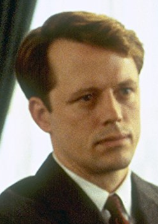 Bobby KennedyAttorney General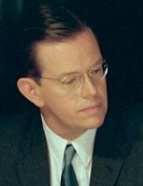 Robert MacNamaraSecretary of Defense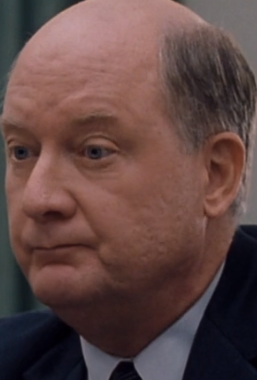 Dean RuskSecretary of State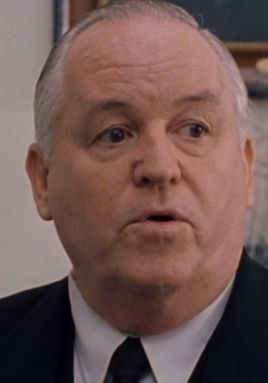 Arthur LundahlImagery intelligence expert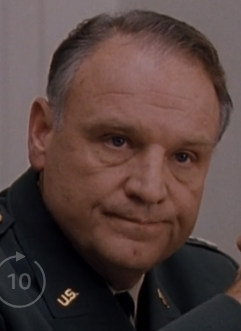 General Maxwell TaylorChairman of the Joint Chiefs 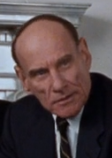 Adlai StevensonAmbassador to the UN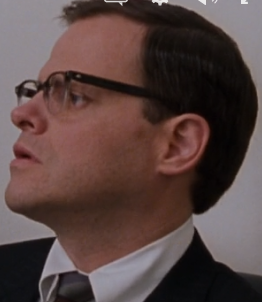 Ted SorensonSpecial counsel to the president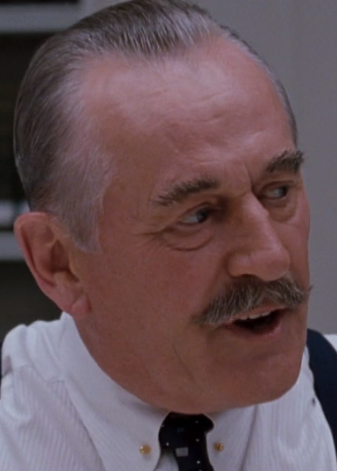 Dean AchesonFormer Secretary of State under Truman (a developer of the Marshall Plan and NATO)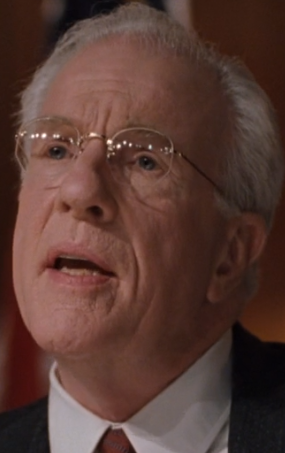 John McConeDirector of the CIA during crisis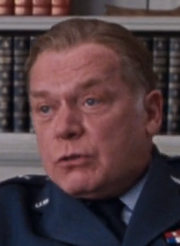 General Curtis LeMayAir Force Chief of Staff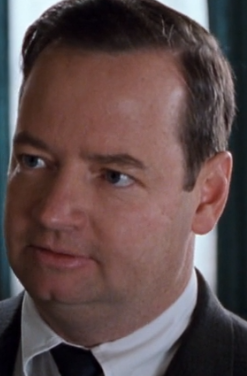 Pierre SalingerWhite House Press Secretary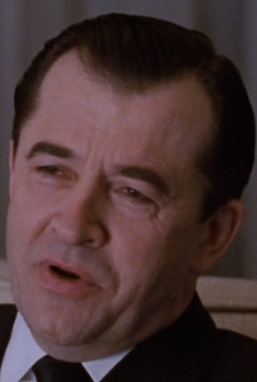 Andrei GromykoForeign Minister of the USSR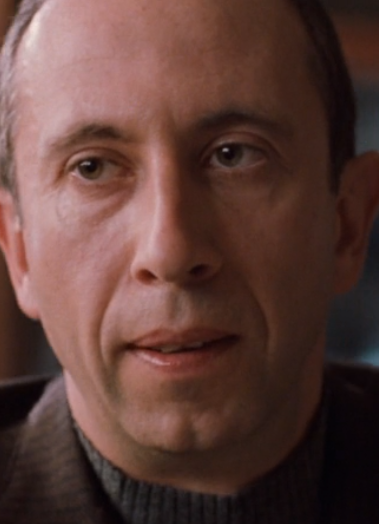 Anotoly DobrinynSoviet Ambassador to the U.S.